Growing Sprouts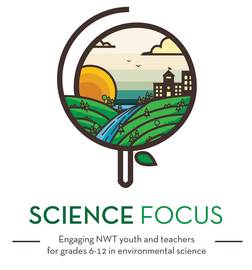 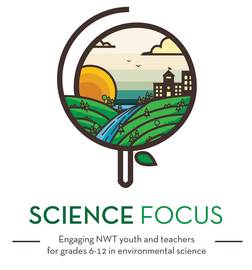 Age/Grade Range7-18+Group SizeNo minimum/maximumCan be done individually or in small groupsTimePrep: 10-15 minutesActivity15-30 minutes + 15 minutes on first day2-6 hour wait time in between active time15 minutes twice daily for 5+ daysMaterials500ml mason jars, 1 per child (or 1 large mason jar per small group)Cheese clothElasticsSprout seeds (for best results use organic seeds)Small seeds: alfalfa, broccoli, cloverLarge seeds: mung bean, lentilsMeasuring cup (ideally with a spout)Measuring spoonsLabels Magnifying glassesSet UpClean jars thoroughly with dish soap and warm water. Thoroughly rinse any soap residue and allow to air dry.Activity DirectionsGet kids to put 1 tbsp of small seeds, or 2 tbsp of large seeds into each jar (or 2 tablespoons small seeds, or ¼ cup of large seeds per large mason jar).Cover each jar with 2-3 layers of cheese cloth and secure with elastics.Through the cheesecloth, slowly pour 1 cup of water into the seeds. Swirl the jar to soak all of the seeds. Drain water. Refill with 1 cup of water and soak seeds for 2-6 hours, then drain through cheese cloth.Labels jars with child’s name and date. Place jars in a spot away from direct sunlight at room temperature.Rinse seeds twice daily for 5 days, or until the seeds have sprouted. To rinse, add 1 cup of water through the cheesecloth, swirl and drain through cheese cloth.When fully sprouted, remove a few sprouts and get kids to look at the sprouts with a magnifying glass. Sprouts can be consumed when they are fully sprouted. NotesDepending on the temperature and types of seeds being grown, the sprouts should be edible in about 5 days. Rinse sprouts will under running water before eating.If the sprouts are not being consumed the day they are picked, they can be kept for a few days in the refrigerator.Some seeds may form fuzzy looking growth which resembles mildew. These are actually tiny roots growing on the sprouts and are part of the sprout. Occasionally, some genuine mold or mildew will occur when the sprouts are watered too frequently and not drained fully. Smell the sprouts. They should not have a moldy/mildew smell.Sprouts are a nutritious addition to any meal. You can add them to just about anything, including: salads, sandwiches (best with small seed sprouts), burritos, tacos, wraps, soups (best with large seed sprouts), stir fry (best with large seed sprouts), or even in sushi. Large seed sprouts are delicious warm, served with butter, salt and pepper.Additional InformationSprout NutritionWhen we eat sprouts we get more nutrition than if we ate them as seeds. When a seed sprouts it goes from a carbohydrate source (containing mainly energy in the form of starch) to a vegetable source (high in vitamins and minerals).great source of proteinhigh fibersource of B-­complex vitaminssource of essential fatty acidsvitamin A in a sprouted seed is 300% greater than in an unsprouted seedvitamin C increases 500% to 600% in a sprouted seedin the sprouting process starches are converted to simple sugars which makes sprouts easily digestedcontain antioxidants and phytochemicals (plant compounds)sprouts are low in fat and contain no cholesterolsprouts contain minerals such as calcium, iron, potassium, magnesium, phosphorous, sodium, folate, niacin, riboflavin, thiamine, zincSprouts can be an important source of vitamins and minerals, especially in seasons and situations when fresh vegetables are difficult or expensive to obtain.Once a sprout reaches a stage of growth where the root structure develops (tap root develops into branching roots), the sprout begins growing into a plant and the nutrients decline, or normalize. As sprouts grow, their taste diminishes and once they form true leaves they may become bitter. It is best to eat your sprouts before their true leaves develop, while they are still full of vitamins, minerals, and enzymesPairs Well WithFood MilesOther activities for growing/making your own food